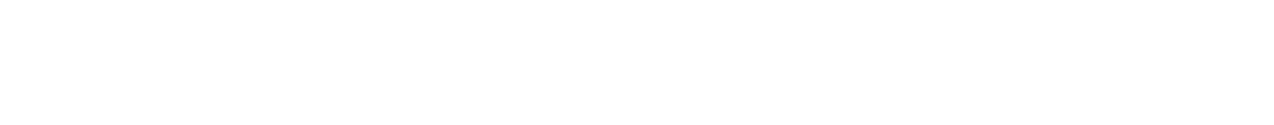 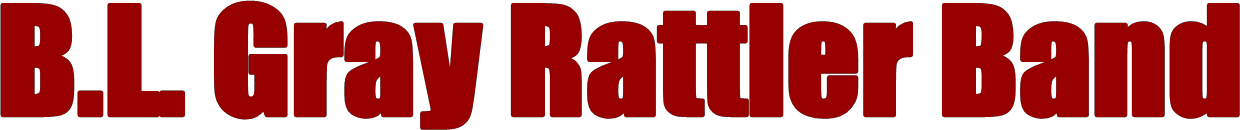 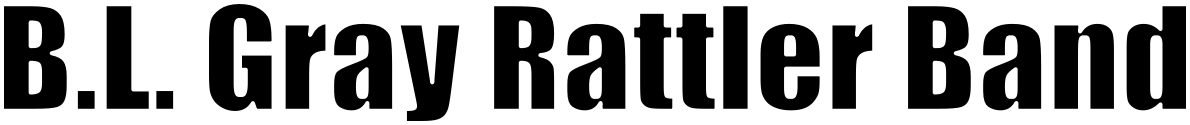 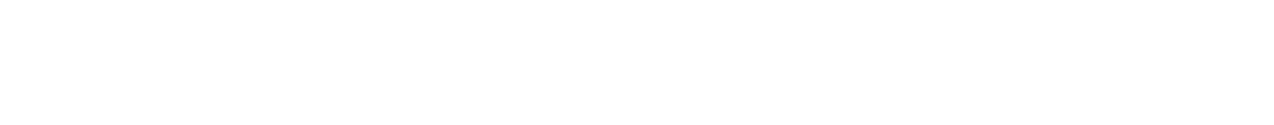 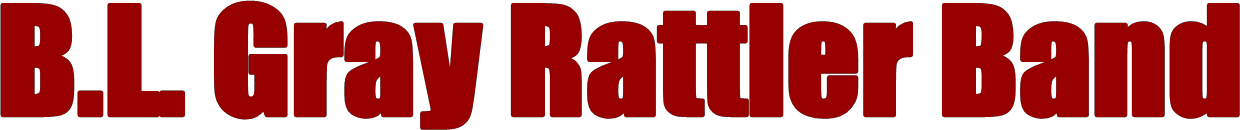 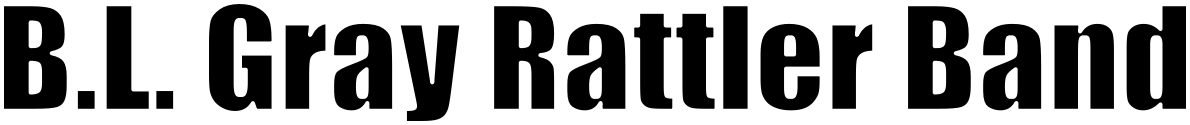 Manual de Banda 2018-2019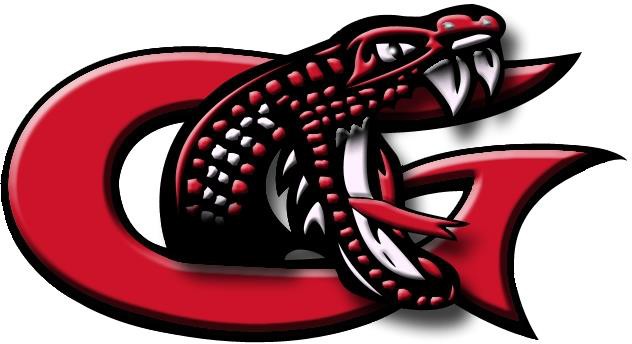 Los Directores:Cathi QuickAaron VaughanDavid RodriguezDepartamento de Música de SharylandEscuela Secundaria de B.L. Gray Manual de la BandaDeclaración de objetivos:El programa de banda de Sharyland es diseñado para promocionar y animar a los estudiantes con un deseo a que aprendan y disfruten de la música. Esto está hecho a través de una experiencia instructiva y extracurricular de calidad. La experiencia de banda enriquece las vidas de los estudiantes en muchas formas, por años y años después de la graduación de la preparatoria. La disciplina, habilidad social y comunicación, confianza en si mismo, los talentos cooperativas, y la mente creativa serán criados a través de su estudio de música.Se sabe que los estudiantes de la banda son los que disfrutan la escuela preparatoria con éxito, siguen sus estudios universitarios, y se convierten en líderes de nuestra sociedad. Estadísticas prueban al aprender a tocar un instrumento musical tiene un impacto positivo en el promedio (GPA), y los exámenes para inscribirse a una Universidad-ACT y SAT. Para muchos estudiantes, la banda proporciona el erudicion necesario para el estudio de la Universidad, incluyendo los campos de estudio fuera de la música.Las bandas de Sharyland son reconocidas por su excelencia y su éxito en la música. Esto requiere la cooperación de todos: los estudiantes, los padres, los directores, y la administración. Este manual explica las políticas, las pautas, y las expectativas de la banda de la Escuela Secundaria deL. Gray. Si su estudiante va a tener éxito, entonces esperamos que usted y el/ella cumplirán con las directivas presentadas en este manual.Cada estudiante es importante para el éxito de la banda y la apariencia. La dedicación y la responsabilidad harán una banda para la cual podemos ser orgullosos.Miramos hacia delante para un año lleno de éxito. Por favor contacte el departamento debanda si usted tiene cualquier pregunta o preocupaciones durante el año escolar.Por favor guarde este manual en su cuaderno de la banda para referencia fácilmente.REGLAS GENERALESSe espera que TODOS LOS ESTUDIANTES sigan todas las políticas del distrito de la escuela perfiladas en el Manual del Estudiante/Padre de la Escuela Secundaria Sharyland. Estas políticas serán aplicadas para TODO co-curricular y actividades extracurriculares.Las siguientes reglas y las consecuencias no están limitadas en la clase pero también serán aplicadas en todas las actividades de la banda.Cada estudiante debe respetar y cuidar de todo equipo poseído en escuela e instalaciones como si fueran de ustedes también. Cualquier falta de cuidado, cualquier descuido, o cualquier abuso de equipo de la escuela o el vandalismo de travesura en el salón de ensayo de la banda no será tolerada. Si este tipo de comportamiento ocurre, entonces el resultado será una reunión del padre/profesor y/o reporte a la oficina del rector-asistente. Deformar o destruir la propiedad de la escuela o cualquier artículo asociado con el programa de la banda resultara en pago por los daños y perjuicios por el estudiante y posible expulsión a banda.Ninguna comida, bebida, o goma serán permitido en todo el edificio de la banda.Sólo los estudiantes de la banda pueden entrar al salón de banda. Esto es para la protección de su propiedad.La demonstración de afecto en público no es aceptable en cualquier momento.Mal lenguaje o falta de respeto no es aceptable.Los estudiantes tendrán sus nombres en lo fuera de sus cajas de instrumento. Los percusionistas deben etiquetar todo su equipo, incluyendo baquetas y mazos.No juegue su instrumento sin permiso.No toque cualquier instrumento excepto el suyo.No interrumpa a cualquier maestro durante la enseñanza. No interrumpa ensayos de clase, ensayos seccionales, o clases particulares en marcha a menos que sea absolutamente necesario.REGLAS DE LA CLASE DE BANDATraiga todos los materiales a clase. Esto incluye: el instrumento, la carpeta con toda la música y un lápiz. Los que tocan instrumento de “woodwind” también deberían tener 4 lengüetas adicionales. Los que tocan instrumentos de latón deberían tener aceite de la válvula y mutes. Los percusionistas deberían tener todas las baquetas y mazos.Esté en su asiento y listo para trabajar cuando el director inicia los ejercicios de calentamiento. Al no estar en su lugar cuando la clase comienza resultará en un tardío sin excusa.Ser respetuoso y cortés con todo mundo.No hable o abandone su asiento durante la clase.CONSECUENCIASAdvertencia verbal.Conferencia con los padres.Detención o reporte de disciplina.Una advertencia en escrito para la oficina del rector asistente.Ofensas extremas a pueden resultar a expulsión de banda.VESTUARIO DE CONCIERTOSe ESPERA que TODOS LOS ESTUDIANTES SE VISTAN APROPIADAMENTE PARATODAS LAS PRESENTACIONES. No hay excepciones para estos requisitos uniformes. Los estudiantes atendiendo en vestuario impropio no podrán tener permiso de participar en el concierto. Esto resultará en penas de calificaciones. Lo siguiente es el vestuario aceptable para presentaciones:Los niños – Camisa blanca de salir de botón con cuello, pantalón de salir negro, zapatos negros de salir, y calcetines largos negros.Las niñas – Blusa negra de botón con cuello, falda negra o pantalón negro de salir, medias negras o color piel o calcetines negros y zapatos negros de vestir. Las faldas deben estar por encima de la rodilla o mas largas. No se permiten pantalones estilo “Capri” y “Leggings”ni tan poco piernas desnudas.DEBEN CUMPLIR CON EL CODIGO DE VESTIMENTA DE SHARYLAND ISD.NO SE PERMITEN PANTALONES DE MEZQUILLA, ZAPATOS DE TENIS, O CAMISAS PLAYERAS.Si el alumno no puede vestir como se requiere, por favor con tiempo discutan el problema con uno de los directores de banda con bastante tiempo.CAMISA PLAYERA DE LA BANDATodos los estudiantes de la banda de la escuela secundaria están obligados a comprar una playera de la banda. Éste es el uniforme oficial para partidos de fútbol americano, “pep rallies”, y viajes fuera de la escuela.  Cuando la camisa de la banda sea el uniforme asignado, los estudiantes que no traen puesta la camisa de la banda no pueden serán permitidos a participar. Esto resultará en penas de calificaciones.La información a respeto de compra de la banda estará disponible durante campamento de banda. Si el estudiante no puede pagar la playera de la banda, entonces por favor hable con un director de la banda con bastante anticipación.EXPECTATIVAS DE ESTUDIANTESLos estudiantes necesitan atender y estar todo el tiempo para todos los ensayos, ensayos seccionales, y ejercicios de calentamiento de pre desempeño a todo lo largo del año escolar. TODOS LOS CONCIERTOS Y PRESENTACIOÑES SON OBLIGATORIOS.“Las marcas perfectas de practica perfeccionan!” Cada estudiante de banda debería practicar de 30 a 40 minutos por día con su instrumento. La banda musical sólo podrá progresar si el estudiante se convierte en un mejor músico.Cada estudiante debe tener todo equipo necesario en cada ensayo, ensayo seccional y presentaciones. Los suministros que falten afectaran al alumno negativamente en la calificación diaria de estudiante. (Vea a Sistema de Calificaciones de Banda).Como los miembros de la banda son algunos de los mejores alumnos de Sharyland, debe esperarse que estarán involucrados en varias actividades. En inevitable que algunos conflictos vayan a surgir. Un conflicto NO EXCUSA de faltar a un ensayo seccional, o especialmente una presentación. El personal administrativo de la banda debería ser notificado de cualquier conflicto tan pronto come sea posible. Seremos flexibles, pero debemos insistir a que las obligaciones de la banda son por las que se responsabilizó.EXPECTATIVAS DE LOS PADRESCada padre debería de ayudar a su miembro de la banda encontrar tiempo para practicar en casa. Si el padre no oye a su hijo/hija practicando su instrumento posibilidades no son muy buenas que el estudiante aprende asignaciones.Por favor no prohíba a su hijo/hija la participación en las actividades de la banda. Esto debía de progreso de toda la banda.Si usted tiene un problema, entonces no se preocupe, no tenemos todas las respuestas, pero la mayoría de las veces podemos ayudar. Puede llamar por teléfono, 580-5333 Ext. 1798, o puede revisar la página del internet al: http://www.sharylandisd.org.ALMACENAJE Y ARMARIO DE INSTRUMENTOSTodos los alumnos serán asignados un armario y una cerradura de combinación durante la primera semana de escuela. Los instrumentos y la música deberían ser almacenados en el armario apropiado en todo tiempo. La cerradura de combinación expedía por la escuela es la única cerradura que puede usar. Las cerraduras que no fueron expedidas por la escuela pueden ser a las que se cortan totalmente en cualquier momento. Solo materiales relacionados con la banda deberían guardarse en el armario de la banda. Por favor no use estos armarios para otros libros de la escuela, comida, basura, etc. La cerradura de combinación será la responsabilidad del alumno para todo el ano. Si se pierde una cerradura, la substitución sera $20.00.ENSAYOS SECCIONALESLa bandas de la secundaria tendrán ensayos seccionales antes o después de escuela. Estos ensayos serán anunciados al menos una semana por adelante.La participación en los ensayos seccionales será parte de la calificación de la banda para el período de seis semanas. Los alumnos que también participan en otros deportes pueden venir antes o después, ya sea la primera parte o la segunda parte de el secciónale, si la notificación previa es dada al director. Éste es un acuerdo resuelto con el departamento Atlético, y los entrenadores en que han quedado de honorar este plan.Una falta perdona sin relato a una falta escolar debe ser aprobada por uno de los directores de banda.Usa de teléfonos celulares:Durante la Seccional y la Extensión de los Ensayos Aula DíaLa comunicación ha cambiado en los últimos años. Más y más se hace a través del uso de teléfonos celulares ya sea hablando o de texto. Los maestros de band van á aplicar las reglas del dístico escolar para uso de teléfonos celulares durante la instrucción organizada antes y después de la escuela. Creemos que esto le dará a los estudiantes un mejor niel y superior de enseñanza.VIAJE DE PRIMAVERA / RECAUDAR FONDOSEl departamento de la banda organizará un viaje de campo que será financiado parcialmente por un recaudo de fondo por el alumno. El costo remanente será por el que se responsabilizó por el alumno. ESTE VIAJE NO ES OBLIGATORIO. Información adicional será mandada a casa vía el sitio web de banda o cartas informativas: padres.CAMPOS DE BANDA EN VERANO DE COLEGIÓ Y UNIVERSIDADVarias universidades ofrecen campos de música durante el verano. Son campos de una o dos semanas donde los alumnos pueden recibir entrenamiento intensivo en instrumentación. Son experiencias maravillosas en desarrollo de la música para el alumno. Información sobre estos campos serán disponible durante la primavera para alumnos que tengan interés. Es más que alumnos pueden aplicar para becas parcialmente si muestran interés. El numero y el aumento de becas premiadas depende de los fondos disponibles.PROVISIONESTODOS LOS ESTUDIANTES DE LA BANDA SECUNDARIA SE LES ASIGNARÁ UN CUADERNO. ESTE DEBE SER TRAÍDO A TODOS LOS ENSAYOS Y SOLO DEBERIA CONTENER LAS HOJAS SUELTAS DE LA BANDA INCLUYENDO MÚSICA, HOJAS DE BASCULA, EJERCICIOS DE CALENTAMIENTO, EL MANUAL, Y CUALQUIER OTROS MATERIALES DISTRIBUIDAS POR LOS DIRECTORES DE LA BANDA.UN LÁPIZ DEBE SER TRAÍDO DE RUTINA EN EL CUADERNO. PLUMAS NO ESTÁN PERMITIDAS.TODAS LAS CAJAS DE INSTRUMENTOS DEBEN SER MARCADOS CLARAMENTE AFUERA DE LA CAJA CON EL NOMBRE DEL ALUMNO Y LA CLASE DE BANDA. ETIQUETAS PUEDEN SER COMPRADAS POR $2.00 DE CUALQUIER DIRECTOR DE BANDA.Se requisito que los estudiantes compren el libro Foundations for Superior Performance para su instrumento específico. Este libro será utilizado en todas las bandas como el libro de texto.Metrónomos y afinadores son instrumentos inestimables para la práctica. No son requeridos pero son recomendados.Los Suministros listados abajo son específicos para cada instrumento de individuo, y están disponibles en cualquier tienda de música. Las inspecciones para estos artículos se mantienen periódicamente, y cuenta como una calificación.Flautas: Lira, barra y harapo limpiadora, la carpeta de capirotazo, y lápiz. Las inspecciones incluirán a pulir e inspeccionar para asegurarse todas las almohadillas están en bueno uso y cierren completamente.Clarinetes: Lira, carpeta de capirotazo, 4 Vandoren V-12 lengüetas (los instrumentos de lengüeta deben estar intactos – ninguna lengüeta de Rico o Grand Concierta serán permitidas) y cubierta de lengüetas, cepillo de algodón limpiador, gorra de la boquilla y de la ligadura, cepillo de boquilla y ligadura, grasa corchera, y lápiz. Las inspecciones incluirán a pulir, inspeccionar para asegurarse que todas las almohadillas y tapones estén en buena condición y todas las almohadillas cierren completamente.Oboe: Lira, garra limpiador, capeta de capirotazo, lápiz, y 2 lengüetas que funcionan.Fagot: Lira, garra limpiador, carpeta de capirotazo, lápiz, y 2 lengüetas que funcionan.Saxofones: Lira, carpeta de capirotazo, 4 lengüetas Vandoren, la cubierta de lengüetas, garra de algodón limpiador, gorra de boquilla, y ligadura, como cepillo de la boquilla, grasa corchera y lápiz. Las inspecciones incluirán a pulir, inspeccionar para asegurarse que todas las almohadillas estén en buen uso y se cierren completamente, e inspeccionando para asegurarse que el corcho del cuello este en buen condición.NOTE POR FAVOR: Los directores no le permitirán a un alumno tocar con una lengüeta rajada o quebrada. La lengüeta tiene todo que ver con la calidad de sonido que el instrumento produce. Aun un “buen” músico sonara “mal” con una lengüeta rajada o picada en rodajas. A los instrumentos de lengüeta se debe de quitar la lengüeta de la boquilla al final de cada sesión de tocar y estar alzada en una cubierta para mantenerla en funcionamiento correctamente. Alumnos sin lengüetas para sus instrumentos de lengüetas no están preparados para la clase. Por favor ayude a su alumno de la banda a mantener un surtido adecuado de instrumentos de lengüeta todo el ano entero.Trompetas, Cornos Francés, Barítonos, Bajos: Lira, carpeta de capirotazo, cepillo de la boquilla, aceite de la válvula, grasa de deslizadora afinando, la baqueta y el harapo, tela de pulir, y lápiz. Las inspecciones incluirán a pulir y comprobar válvulas y todas las diapositivas para el movimiento con facilidad.Trombones: Lira, carpeta de capirotazo, cepillo de boquilla, lubricante de deslizamiento, y agua embotellada para rociar, serpiente limpiadora, tela para pulir, grasa deslizadora afinando, y lápiz. Los músicos del cuerno de gatillo también necesitaran aceite de la válvula. Las inspecciones incluirán a pulir, comprobar las diapositivas y afinar diapositiva(s) para el movimiento. Los trombones de gatillo también tendrán que ser revisados para movimiento con facilidad.Percusión: Bolsa de baquetas, baquetas de tambor, un par de mazos de la tímpano, marimba y del xilófono, y un lápiz. Por favor marcar claramente su nombre en todos los suministros.INSTRUMENTOS DE LA ESCUELASharyland ISD posee muchos de los instrumentos más caros de la banda y los hace disponible a los estudiantes por. Estos incluyen bajo, sousafón, barítono, cornos francés, el barítono, y saxofón tenor, y todo instrumento de perca. Si hay un daño intencional o mal uso a un instrumento de la escuela por un alumno, el mismo alumno es el responsable por la reparación.Nuestro inventario de instrumentos está reparado cada verano para el cáseo del deterioro normal. Cualquier estudiante ya en el programa de la banda puede llevarse su instrumento por el verano. ¡Todos los alumnos deberían llevarse a casa sus instrumentos por el verano y deberían encontrar tiempo para practicar!La condición del instrumenta es documentado en detalle a tiempo de asignación. Si una reparación es necesario por causa por un alumno, la factura será la responsabilidad del alumno.CLASES PARTICULARESLas clases particulares son el modo más rápido para progresar en un instrumento musical. Si el alumno le gustaría estudiar con un maestro privado, entonces hable con uno de los directores de la banda para una recomendación de maestro.Si un alumno requiere o necesita ayuda adicional, entonces el personal administrativo de la banda de Sharyland encontrará el tiempo antes o después de escuela, o después de seccionales.SMARTMUSICSmartMusic es el galardonado software de música interactivo que proporciona el contexto ideal para la práctica. Con una suscripción a ilimitado a la biblioteca del mundo, el acompañamiento mas grande para todas las edades y niveles de habilidad, que incluye miles de piezas de música.Lanzamiento SmartMusic. Conecta el micrófono y empieza a practicar. SmartMusic es ideal para todos instrumentos de viento, y percusión, de todos los niveles. Los estudiantes tocan o cantan su parte, con acompañamiento de fondo y obtener una respuesta al instante en su ordenador.Gray Junior High banda cuenta con cuatro computadoras instaladas con SmartMusic que están disponibles para los estudiantes. Los estudiantes pueden usar las computadoras portátiles antes y después de la escuela, y durante la comida de los estudiantes. Debido a la gran inscripción de banda y el número limitado de computadoras portátiles, animamos a todos los padres y los estudiantes que compren una suscripción estudiante de SmartMusic para su equipo doméstico o portátil. La suscripción anual es de $40.00, con actualizaciones gratuitas durante su suscripción. Esto le permite al estudiante practicar y entregar los trabajos sin haber sido presionados en el tiempo o puede ser interrumpido por otros estudiantes esperando para usar la computadora portátil. Para más información sobre SmartMusic, visite sitio web de B.L. Gray Band o visite el sitio web SmartMusic en smartmusic.com.COMPETICIÓN DE ALL-REGIONLa Asociación de Profesores de Música de Texas patrocina una serie de competiciones para estudiantes de la banda que comienzan en desembre de cada año. La música que estará usada en la competición de All-Region será anunciada cada agosto y estará disponible con los directores de la banda.¡La participación en estos certámenes es bastantemente recomendada! Los alumnos que se preparen para estas selecciones musicales progresan más rápidamente en las habilidades musicales y técnicas que los otros alumnos que no participan.LA POLITICA DE CALIFICACIONES DE LA BANDALas calificaciones en la banda reflejan el trabajo y el esfuerzo del estudiante y no se basan en el talento. Las calificaciones serán tomadas de lo siguiente y serán promediadas conjuntamente para llegar al promedio de seis semanas.Calificanciones menores (40% del total) semanalmente consistente en cualquier de lo siguiente:Tocando las pruebas sobre material preasignada. (en clase o SmartMusic)Pruebas escritas de encima pre asignación.Prueba de sorpresa sobre material escrito o pre asignado.Revisar de grado.Revisas de cuadernos y/o música y provisiones. Calificaciones mayor (60%)Los desempeños-juegos de fútbol americano, conciertos, etc.Inspecciones de almacenesAsistencia a seccionales.Participación – teniendo todos los abastos requeridos¡Además, los alumnos deberían estar preparados para tocar aisladamente en la clase, para la colocación de silla todos los días!Calificaciones de ParticipacionTodas las presentaciones de la banda de la escuela secundaria B. L. Gray son obligatorias. Cada desempeño es equivalente a una calificación mayor, y será ya sea un 100 o un cero. Si un alumno participa en la presentación, entonces una calificación de un 100 será registrado; si un alumno no participa en una presentación y su ausencia no es justificada, entonces un 0 será registrado. Un alumno no recibirá crédito completo para una presentación si no está dentro de su uniforme designado. Los conciertos de invierno y de la primavera y el concurso de UIL cuenta como dos de las categorías. Otras actuaciones durante el año por lo general, incluyen: SPTSO, Día de los Veteranos, JH juegos de fútbol Americano, pep rallies, y otros, como estaba previsto.Si el estudiante tiene una emergencia o conflicto válido con no asistir en cualquier rendimiento, el padre debe ponerse en contacto con y notificará al director. El estudiante tendrá la oportunidad de recuperar el grado de rendimiento perdido escribiendo un musical informe conexo. Elestudiante tendrá una semana después de la perdida de rendimiento en este informe. Detalles del informe (ej. tema, duración, tipo de letra, etc.) puede ser obtenida por el director.Los estudiantes que pierden un rendimiento debido a la participación en otra actividad patrocinada por la escuela deben notificar los directores de banda del conflicto al menos de cinco días antes del evento.Calificaciones de ParticipaciónCada alumno comienza cada semana con un 100 en calificación de participación ateniendo o participando en lo siguiente:Prueba de All-Region +15 puntosLugar en All-Region (debe de participar en la clínica y concierto) +20 puntosLa asistencia en un acontecimiento musical profesional (traiga colilla de entrada) +10 puntosLa asistencia a un concierto/concurso de cualquier escuela +5 puntosPuntos pueden ser deducidos de la calificación de participación por lo siguiente:Interrupción/hablando durante el ensayo -20 puntos y/o reporte de disciplinaEl instrumento o la música no se encuentra en le lugar asignado -20 puntosNo está preparado para la clase (sin instrumento, lápiz, carpeta, música, o abastos) -25 puntosMasticando goma -30 puntos y/o reporte de disciplinaLa ausencia sin justificación de un ensayo seccional semanal requerido o ensayo de la banda -50 puntosTrabajo Anunciado con AnticipoSi un estudiante está ausente por cualquier razón, entonces es la responsabilidad de el/ella encontrar cual trabajo hizo falta. Un alumno tiene dos días para entregar su trabajo/prueba. Si el trabajo fue asignado antes de la ausencia, entonces se entrega el día que el estudiante regresa. Para una prueba extrañada de la silla, el alumno debe de ponerse de acuerdo con el director antes o después de escuela. La silla correcta entonces estará asignada.La Banda de MarcharEn el semestre átono es exigido todos los alumnos de banda participen en los actividades de marcha. Esta banda de Marchar satisfecho el requisito de la educación física. Los alumnos si van a marchar y se necesitan vestir a apropiado. Marcharemos in juegos de fútbol americano. Si hay razón por quien alumno no puede participar, una de esculpa medica es requerido. Esta información debe de estar archivado con la enfermera de B.L. Gray.REQUISITOS Y ELEGIBILIDADOrganizaciones musicales que presentan requieren ensayos horas después de la escuela y la participación en conciertos y certámenes. Es la responsabilidad de los miembros de la banda a asistir a esos ensayos y presentaciones al no ser que el alumno haiga sido excusado por el director de la banda. Asistencia a las presentaciones extras son requeridas y son considerados como parte de su calificación y también como parte de su interpretación de la clase.“No Aprobar – No Participar”La regla “No Aprobar – No Participar” no afecta actividades co-curricular.Conciertos de banda y ensayos seccionales son co-curriculares.Las siguientes definiciones de co-curricular y extra-curricular vienen del Apartado Administrativo de Texas 97.113 sección M subsunción 2 y 3.Actividades Co-curricular son una extensión de la instrucción de la clase en cual la participación es por toda la clase o una porción significante. Son relatados directamente a y realzar el enseñamiento del alumno de los elementos esenciales por la participación, demonstración, ilustración, y observación.Actividades Extra-curricular son actividades que son patrocinados por la escuela y no son directamente relacionados a la instrucción de los elementos esenciales pero podrán tener una relación indirecta en algunas áreas del currículo. Ofrecen unas contribuciones que valen la pena al desarrollo personal, físico, y social. La participación en las actividades extra- curricular son un privilegio y no un derecho, y el alumno debe satisfacer los requisitos para poder participar.No Aprobar – No Participar es la regla para todas las actividades extra-curricular. Si un alumno recibe una calificación menos de 70 in cualquier materia en el reporte de calificaciones, entonces el alumno será inelegible. El periodo de inelegibilidad comienza a los siete días siguiendo el fin del periodo de calificación por cual la calificación afectada fue recibida. El alumno puede recobrar su elegibilidad si el/ella tiene calificaciones que sean de 70 o mas en cada materia al fin de tres semanas. Si las calificaciones propias son logradas, el alumno puede recuperar su elegibilidad siete días después del periodo de las tres semanas. Si las calificaciones no son de elegibilidad, el alumno puede seguir sin elegibilidad por tres semanas mas, al cual las calificaciones serán revisadas al siguiente periodo con el reporte de calificaciones.Las calificaciones de tres semanas nada mas pueden determinar si elegibilidad puede ser concedida, no se puede quitar la elegibilidad. Las calificaciones del reporte son lo que determinan si se puede ser elegible o no.La elegibilidad será concedida o perdida por un aplazamiento de siete días del calendario. Se comienza y termina siete días después del periodo de calificaciónPor favor tenga en cuenta que la participación en actividades extra-curricular son un privilegio y no un derecho.  Se puede poner restricciones sobre la participación con respecto a asistencia a los ensayos, comportamiento en el salón de música, y cual quiere otras restricciones que los directores de banda crean ser necesarios para que la actividad extra-curricular tenga significado para el alumno.ESCUELA SECUNDARIA DE B.L. GRAY FORMA MEDICO(POR FAVOR DE IMPRIMIR LEGIBLE)Nombre	ID  	Domicilio  	Mujer 		Hombre	Fecha de nacimiento  	Padres/Guardián  	Teléfono del Hogar	Teléfono Celular / Trabajo  	Compañía de Seguro Medico 	Numero de Póliza  	DE ALTA MEDICOEn el caso de emergencia, si no me pueden alcanzar, como es decidido por el director de banda, primeros auxilios o otras personas de sanidad, yo doy permiso que se de a mi hijo/hija lo que es necesario en tratamiento medico. Esto incluye llevar a hospital u otra facilidad medicado. Yo he checado la lista de información médica abajo que pertenece a mi hijo/hija. La escuela, los directores, ni los patrocinadores no tienen responsabilidad financiero de servicios médicos que se dan a mi hijo/hija. La escuela, los directores, ni los patrocinadores no pueden dar medicina a mis hijos.Historia de Salud: (verifica)	Alergias: (verifica) 	Diabetes	 	Aspirina 	Problemas Ortopédico	 	Penicilina 	Asma	 	Sulfa 	Epilepsia	 	Picaduras de Insectos 	Problemas Cardiaco 	Otro (en concreto)  	 	TetraciclinaOtro (en concreto)  	  Ha recibido su niño/niña la vacuna tétanos entre los seis anos pasados? 	Sí	 	NoSabe usted de una razón de salud que es aconsejable que su niño/niña necesite un programa limitado de actividad físico o que falte de participar en actividades físicas? Si sí, por favor explique.FORMA DE PERMISOHa leyido y entiendo lo que está en este manual y lo que es esperado de un estidiante de banda B. L.Gray Jr High. .Yo doy permiso a mi hija/hijo	para queviaje con la banda de escuela secundaria B.L. Gray en viajes que se hacen en conjunción con actividades de banda.La Firma de los Padres / Guardián	FechaLa Firma de Estudiante	Instrumento